Application for Small Unmanned Aircraft Operating Permission – Operations Manual Template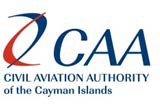 The following table provides an outline of the sort of areas and details that an operator should consider including in a SUA Operations Manual to provide all the information and instructions necessary to enable the operating staff to perform their duties safely and effectively. The template is not exhaustive and may be adjusted as necessary to suit the particular arrangements of an individual operator.V1.0	12 June 2014	Page 1 of 4V1.0	12 June 2014	Page 2 of 4V1.0	12 June 2014	Page 3 of 4V1.0	12 June 2014	Page 4of 4SectionSubjectCommentPart A1IntroductionContentsBrief list of the OM contents.1.1Introductory Statement including outline of operationsInclude statement of compliance with any permission and the requirement that operational instructions contained within the manual are to be adhered to by all personnel involved in the operation.1.2DefinitionsInclude any common acronyms if necessary.1.3Document control and amendment processTo ensure OM remains in date and that different versions are not being used. Amendments should be sent to the CAA. Suggest including a Version number and date on the cover of the OM.22.1Organisation22.1Structure of organisation and management linesOrganogram and brief description.2.2Nominated personnelAs appropriate, e.g. Operations Manager, Technical Manager, Chief Pilot, Other Pilots(?).2.3Responsibility and duties of the Person in Charge of the SUAArticles 73 and 78 of the AN(OT)O 2013 may provide some useful text for this section as determined by the operator (despite relevance to manned aircraft in the case of Articles 78).2.4Responsibility and duties of support personnel in the operation of the SUAOperators may use an assistant to help with the operation of the aircraft. Give a brief description of this person’s responsibilities and duties.2.5Brief technical description of SUAs and rolesFull technical description can be in technical manuals or added as an Appendix.2.6Area of operationGeographic scope etc. Likely operating areas -e.g. building sites, open countryside, roads etc.2.7Operating limitations and conditionsMinimum and maximum operating conditions inOperating limitations and conditionscompliance with the AN(OT)O and conditions of anyOperating limitations and conditionsCAACI permission.3Operational Control3.1Supervision of SUA operationsA description of any system to supervise the operations of the operator.SectionSubjectComment3.2Accident prevention and Flight Safety programmeInclude any reporting requirements.3.3Flight team compositionMake-up of the flight team depending on type of operation, complexity, type of aircraft etc.3.4Operation of multiple types of SUAAny limitations considered appropriate to the numbers and types of SUA that a pilot may operate if appropriate.3.5Qualification requirementsDetails of any qualifications, experience or training necessary for the pilot or support crew for the types of SUA and the roles employed by the operator.3.6Crew healthA statement and any guidance to ensure that the ‘crew’ are appropriately fit before conducting any operations.3.7Logs and recordsRequirements for logs and records of flights for the SUA and by the pilots.Part B1Operating ProceduresFlightplanning/ preparation1.1Determination of the intended tasks and feasibility1.2Operating site location and assessmentthe type of airspace and specific provisions (e.g. Controlled Airspace)other aircraft operations (local aerodromes or operating sites)hazards associated with industrial sites or such activities as live firing, gas venting, high-intensity radio transmissions etc.local by-lawsobstructions (wires, masts, buildings etc.)extraordinary restrictions such as segregated airspace around  prisons, nuclear establishments etc. (suitable permission may be needed)habitation and recreational activitiespublic accesspermission from landownerlikely operating site and alternative sitesweather conditions for the planned eventusing available information from at least aeronautical	charts,	(the	CI Aeronautical Information Service), digital	imagery		(GoogleEarth/Maps etc.), Lands and Surveys maps etc.1.3Risk managementIdentification of the hazards, risk assessment, mitigating procedures.SectionSubjectComment1.4CommunicationsContact numbers for other local aircraft operations.1.5Pre-notificationIf the flight is to be performed within an Aerodrome Traffic Zone, or near to any aerodrome or aircraft operating site, then their contact details should be obtained and notification of the intended operation should be provided prior to take-off.It may be necessary to inform the local police of the intended operation to avoid interruption or concerns from the public.1.6Site permissionReference to document confirming landowner’s permission.1.7WeatherMethods of obtaining weather forecasts. Consideration of SUA limitations.1.8Preparation and serviceability of equipment and SUAPre-use checks and maintenance.2On site procedures and Pre-flight checks2.1Site surveyVisual check of operating area and identification of hazards.2.2Selection of operating area and alternateSize, shape, surrounds, surface, slope. Landing zone for an automatic ‘home’ return should be identified and kept clear.2.3Crew briefingTo cover the task, responsibilities, duties, emergencies etc.2.4Cordon procedureAdherence of separation criteria.2.5CommunicationsLocal and with adjacent air operations if appropriate.2.6Weather checksLimitations and operating considerations.2.7RefuellingOr changing / charging of batteries.2.8Loading of equipmentSecurity.2.9Preparation and correct assembly ofIn accordance with the manufacturer’sthe SUAinstructions.2.10Pre-flight checks on SUA and equipmentMay be covered in other technical manuals.SectionSubjectComment3Flight proceduresThese procedures may be contained in the ‘operator’s manual’ or equivalent but should cover all necessary matters including safety.3.1Start3.2Take-off3.3In flight3.4Landing3.5Shutdown4Emergency Procedures4.1Appropriate to the SUA and control systemShould consider all those events that might cause the flight of the SUA to fail or be terminated.Security of radio-control links and provision for flight termination in the event of any critical system failure should be considered.4.2FireRisk and preventative measures should be considered relevant to the type of SUA power sources and fuel.4.3AccidentsConsiderations, responses etc.4.4Loss of control data linkPart C11.1Part C11.1TrainingPart C11.1Details of the operator training programmeTraining and checking requirements for pilots and support crew as determined by the operator to cover initial, refresher and conversion syllabi.Part D11.1Appendices11.1Copy of CAA PermissionThis will provide immediate reference to the conditions under which the operations are to be conducted when applicable.1.2Other documentsAs considered necessary.